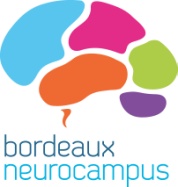 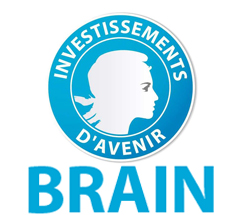 Ph.D extension grantGeneral informationName:Title of the PhD :Supervisor :Laboratory:Abstract (250 words)Description of the accomplished experiments and obtained results (300 words, + figures if needed)Workplan and expected results (300 words, + figures if needed)Career plan including submitted grant for PhD completion (max 250 words)Annexes:Curriculum including Fellowship obtained for the first 3 years and publication list, published, submitted and in progress (max 2-3 pages)Indication of active seeking of a post-doc (e.g. e-mail with potential post-doc laboratory…)